 Принято на сессииСовета депутатов 28.03.2024г.                                    Р Е Ш Е Н И Е   от 28.03.2024г.                              село Усть-Бюр                                № 24  О работе администрации Усть-Бюрского сельсовета                                                                 по эффективному и целевому использованию имущества, находящегося                        в собственности Усть-Бюрского сельсовета в 2023 году             Заслушав и обсудив информацию администрации Усть-Бюрского сельсовета о владении, пользовании и распоряжении имуществом, находящимся в собственности Усть-Бюрского сельсовета в 2023 году, в соответствии с Уставом муниципального образования Усть-Бюрский сельсовет, Совет депутатов Усть-Бюрского сельсоветаРЕШИЛ:1. Информацию о работе администрации Усть-Бюрского сельсовета по эффективному и целевому использованию имущества, находящегося в собственности Усть-Бюрского сельсовета, в 2023 году принять к сведению.  2.  Рекомендовать администрации Усть-Бюрского сельсовета в 2024 году усилить работу по передаче пустующих помещений в аренду.       3.  Решение вступает в силу со дня его принятия. Глава Усть-Бюрского сельсовета                               Е.А.ХаритоноваИнформация о работе администрации Усть-Бюрского сельсовета по эффективному и целевому использованию муниципального имущества, находящегося в собственности Усть-Бюрского сельсовета в 2023 году     На балансе Администрации  Усть-Бюрского сельсовета по состоянию на 01.01.2024 г. находится основных средств на сумму 38 930,6 тыс. руб., в том числе:                                                         - имущество казны (недвижимое имущество)    31 611,8 тыс.руб.;                                                                                             -машины и оборудование  2 094,6 тыс. руб.;                                                                                                - транспортные средства  2 316.4 тыс. руб.;                                                                                                      - производственный и хозяйственный инвентарь 2 907,8 тыс. руб.                                                                     Всего на балансе администрации по состоянию на 01.01.2024 г.  числятся 92 муниципальные квартиры (по состоянию на 01.01.2023 г - 93). 1 квартира по ул. Баумана 19-1 оформлена в собственность.      Квартплата населению по решению Совета депутатов Усть-Бюрского сельсовета не начисляется с 2009 года.                                                                                                        Два новых жилых дома сданы по договорам коммерческого найма. Доходов поступило 20,0 тыс.руб.                                                                                        Машины и оборудование – увеличение на 68,8 тыс.руб., уменьшение на 109,3 тыс.руб.                                                   Приобретено:                                                                                                                                          - компьютер – 48,0тыс.руб.;                                                                                                                                           - источник бесперебойного питания (4 шт) – 20,8 тыс.руб.;                                                                                                                                          Производственный и хозяйственный инвентарь –уменьшение на 84,7 т.  Почти все нежилые здания и помещения находятся в эксплуатации, за исключением 4-х помещений в здании по ул.Ленина, № 52 и 2-х помещений по ул.Ленина, 48.      По состоянию на 01.01.2024 г. сдано в аренду 10 помещений, в том числе под розничную торговлю - 6, хлебопекарню - 1, пожарная охрана - 1, Почта России – 1.   Арендная плата и доходы от продажи муниципального имущества поступает регулярно согласно заключенным договорам.  Задолженность по состоянию на 01.01.2024г. составила 24,3 тыс. руб.  Доходов от использования муниципального имущества поступило в 2023 году 462,0 тыс.руб. (2022 г – 362,4).  В 2023 году в здании администрации проведен косметический ремонт кабинета главы. Расходы составили 42,8 тыс.руб.     Расходы по обслуживанию пожарной сигнализации в здании администрации составили 18,0 тыс.руб.   Проведен ремонт муниципального имущества – 959,0 тыс.руб., в том числе:                                                                                          - ремонт помещения спорткомплекса, музея (коридор) по ул.Ленина, 52 – 469,0 т.р.;                                                                                          - электромонтажные работы   по ул. Ленина, 52 – 265,0 т.р.;                                                                              - ремонт библиотеки  по ул. Ленина, 50 – 204,4 т.р.;                                                                          - ремонт двери водонапорной башни – 1,1 т.р.;                                                                                                 - установка деревянных щитов  на дверные и оконные проемы для обеспечения сохранности бесхозяйного имущества здание больницы по ул.Ленина, здание жилого дома по ул. Кирпичная) – 19,5 т.р.      В 2023 году в здании  СДК  на содержание и ремонт имущества использовано средств в сумме 176,0 тыс.руб.:- обслуживание пожарной и охранной сигнализации 24,0 т.р.;                                                                                                                       - ремонт подсобного помещения – 37,4 т.р.;                                                                                                                              - монтаж аварийного освещения – 73,8 т.р.;                                                                                                             - побелка потолков – 7,5 т.р.,                                                                                                                                                                            - укладка бетонных плит под уголь – 29,9 т.р.                                                                                                                    - перезарядка огнетушителей 3,4 т.р.,                                                                                                                                            Приобретено мягкого инвентаря на 60,3 тыс.руб (ростовая кукла, сарафаны, юбки, сценические костюмы).                                                                                                                                        Для частичного косметического ремонта приобретено строитматериалов на сумму 11,6 тыс.руб. ( пиломатериал, известь, краска).                                                                 Приобретены расходные материалы:                                                                                                           - таблица «Нац.проекты» 1,3 т.р.                                                                                                                                                             -  стелла «Я люблю Усть-Бюр» 22,0 т.р.                                                                                                              - расширительный бак  в котельную 7,1 т.р.                                                                                                                                         -  прибор для пожарной сигнализации 10,0 т.р.                                                                             – трибуны деревянные (2 шт) 6,0 т.р.Для обеспечения деятельности централизованной бухгалтерии приобретено:                            - компьютер 47,8 т.р.                                                                                                                            - ИБП (2 шт) 10,4 т.р.                                                                                                                         - комплектующие к компьютеру 10,6 т.р.По программе «Спортивное будущее» приобретен спортивный инвентарь на детские площадки 18,9 т.р.По программе Профилактика правонарушений среди несовершеннолетних «Мой мир» приобретены настольные игры для клубного формирования «Подросток» – 5,5 т.р., баннер на День защиты детей 5,0 т.р .По программе «Помнить и хранить» приобретены:                                                                        - баннеры к 9 Мая 32,9 т.р.                                                                                                                         - тумбы под экспонаты в музее 14,0 т.р.                                                                                                                                           В 2023 году в целях проведения мероприятий по предупреждению и ликвидации последствий чрезвычайных ситуаций  приобретены баннеры (6 шт) 4,8 т.р.                                                                                                                                                                                                                                                                                                             Проведена опашка территории – 146 тыс.руб.                                                                           Противопаводковые мероприятия 49,3 т.р.                                                                              По муниципальной программе «Благоустройство территории» произведены следующие мероприятия:  зимнее содержание дорог 48,9т.р.,                                                                                                                                                                                                                                                                                              - ремонт дет.площадок 85,5 т.р.,                                                                                                           - создание дет площадки по ул. Заречная  13,7 т.р.;                                                                                                                                                                                 - аккарицидная обработка дет.площадок  7,1 т.р.; - содержание мест захоронения  114,5 тыс.руб.(восстановление 2х памятников Почетным жителям села, ремонт памятников  участников  ВОВ , бактерицидная обработка),                                                                                                                                       - содержание площадок ТКО 472,8 т.р.,                                                                                        - вывоз ТКО (ООО Аэросити) 28,8 т.р.;  - ремонт и содержание уличного освещения 331,6 т.р.,                                                                        - монтаж воздушных линий уличного освещения 47,6 т.р.. (ул. Кирова),                                                                                                                                                  За счет средств дорожного фонда и субсидий из бюджета РХ по МП «Развитие транспортной системы Усть-Абаканского района» реализованы следующие мероприятия на сумму 5478,3 т.р.:                                                                                      - зимнее содержание автомобильных дорог местного значения в границах муниципального образования – 36,3 т.р.;                                                                                                                        - нанесение и восстановление горизонтальной дорожной разметки 200,3 т.р.;                                                                                                                      - ямочный ремонт асфальтового покрытия 309,3 т.р.;                                                        - ремонт авт.дороги по ул.Баумана 1253,8 т.р., по ул Лесхозная 2735,8 т.р.                           – парковочная площадка возле врачебной амбулатории 942,8 т.р.                                                                                                                                     Для оплаты услуг по информационно-техническому оснащению оборудования израсходовано 29,5 т.р. (ремонт оборудования, заправка картриджей). В администрации имеются 3 транспортные единицы: Ваз-21060,  Маз-автоцистерна, ТАГАЗ.     В 2023 году на содержание автомашин ТАГАЗ израсходовано 159,2 т.р. (2022г – 161,3 т.р.), : ГСМ – 114,4 т.р.,  расходы по ОСАГО – 3,8 т.р., запчасти – 4,8 т.р., автошины 20,0 т.р.(2 зим., 4 летн.), ремонт автомашины – 16,2 т.р.                                                 МАЗ-автоцистерна – 0,4 т.р. ( зап.части).      Бухгалтерский  учет  за использованием муниципального имущества осуществляет централизованная бухгалтерия администрации. По состоянию на 01.01. 2023 года проведена инвентаризация материальных активов. Случаев хищения, недостач не установлено.Главный бухгалтер:    З.О.Терская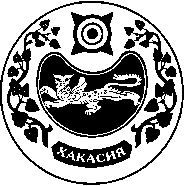 СОВЕТ ДЕПУТАТОВ УСТЬ-БЮРСКОГО СЕЛЬСОВЕТА